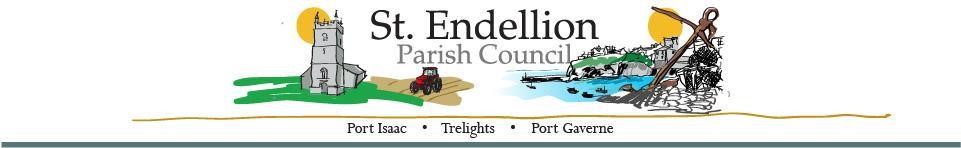 NOTICE AND AGENDA OF THE FULL COUNCIL MEETING  TO BE HELD AT ST ENDELLION HALL  ON MONDAY 11th SEPTEMBER 2023 AT 7pm  Members of the public who wish to make representations on any of the items listed below are asked to contact the Clerk by emailing stendellionpc@gmail.com  by noon on Monday 11th September 2023 Signature: 	………………………………………………  D Harrison (Clerk) 	Date: 11/9/2023 MinuteAgenda ItemsActionPresent23/146Members’ Declarations Pecuniary/Registerable Declarations of Interests – Members must declare an interest, which has been declared on their Register of Financial Interests form, relevant to the agenda. Non-registerable Interests – Members must declare non-pecuniary interests at the start of the meeting or whenever the interest becomes apparent. Declaration of Gifts – Members are reminded they must declare any gift or hospitality with a value in excess of fifty pounds. Dispensations – Members to consider any written requests for dispensations.23/147ApologiesClerk D. Harrison,23/148Chair’s Welcome / Public Forum Members of the Public may address the Council for a maximum of three minutes, prior to the commencement of the meeting. All comments are to be directed to the Chair of the meeting. 23/149Minutes of Meetings a. Full Council Meeting – 14th August 202323/150Organisations and Reports Parish Council Chair – Members to receive a report. Divisional Members Report- Members to receive a report. Playing Field Development Working Party- Members to receive an update. STEND_HWG – Members to receive an update. Bodmin, Wadebridge, Padstow, St Teath & Tintagel Community Area Partnership – Members to receive a report Cllr. RaynorCllr. MouldCllr. ButtonCllr. WilliamsCllr. Raynor23/151Planning Applications – Members to consider the following, including any received after the agenda had been published.  PA23/05694 White House Cottage 3A Roscarrock Hill. Non Material Amendment (1) to Application No. PA21/06026 dated 24th November 2021 for Two storey extension to the rear of the property with glazed link between the existing summer room and dwelling (Revision to previously approved planning application PA19/09978), namely, to place vertical slate hanging to match existing to upper section of the summer house to mask steel beam.PA23/06515 2 Cliffside Port Isaac.Proposed single storey extension with balcony terrace over creating an additional and minor internal re-ordering of an existing dwelling to include the adaptation of 2no. dormer roofs and the addition of 1no. dormer roof.23/152Cornwall Council Planning Decisions – information only. PA23/05367 Approved with Conditions Central Garage 3 New Road Port Isaac.Revised re-development of Central Garage to provide a ground floor commercial unit, replacement ground floor garaging and a replacement four bed residential apartment on the upper floors without compliance with Condition 10 of decision notice PA22/03401 dated 02.08.2022.PA23/04651 Approved with Conditions Land North West Of Park Villa Trelights Port Isaac.Reserved matters following outline approval PA20/05111 dated 18.11.2020 for live/work unit including demolition of barn/stable on site without compliance of condition 1 in relation to PA21/10058 dated 24/01/2022.PA23/02704 Approved with Conditions Holiday Let 15 Fore Street Port Isaac.Listed building consent for repair of storm impact damage to north and west elevations and car impact damage to east elevation including rebuild of rubble lean to wall with a new door; replacement of existing door on east elevation and windows on west elevation; replacement fascia and soffit to entire north, east and west elevations to be removed and renewed along with make good of slates sitting above; entire east elevation to be repainted.23/153Licensing Applications – Members to consider the following, including any received after the agenda had been published.  None23/154Environmental / Amenity Matters – including the Contract & Maintenance Supervisor Report and any items received after the agenda was issued:  A request for a memorial bench on the Main.  Ms Jon has provided a map of the location. Roscarrock Hill WCs refurbishment update.  Ms Jon to update.Review of one car park pass per household for use in the main car park.  Cllr Williams has received feedback from parish residents. 23/155Highway Matters  Road closure announced by Streetworks.  15th – 29th September 2023. 23/156Financial Matters – Accounts for Payment – members to review accounts previously emailed for approval. Payroll - members approval for next month. 23/157Administrative Matters 23/158Documentation / Correspondence – not covered elsewhere on the agenda, including any items received after the agenda had been issued. 23/159Diary Dates – including any dates received after the agenda had been published. Details previously emailed. Full Council Meeting – Monday 9th October 2023 7pm 23/160Information Only / Future Agenda Items  23/161Closed Session – in view of the special/confidential nature of the business about to be transacted, it is advisable in the public interest that the press and public be excluded, and they are instructed to withdraw. 23/162Meeting Closed – 